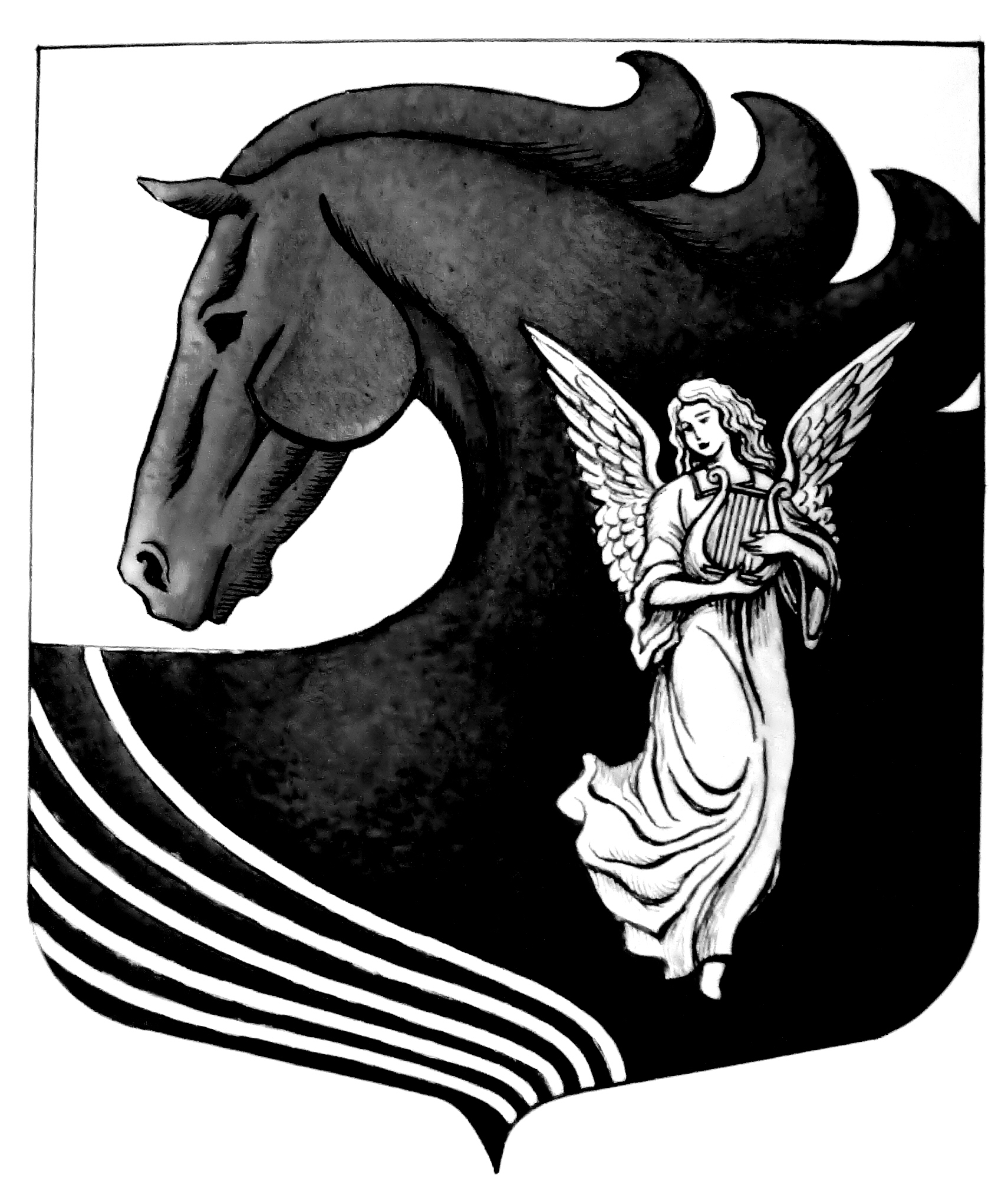 СОВЕТ ДЕПУТАТОВСИВЕРСКОГО ГОРОДСКОГО ПОСЕЛЕНИЯ	ЛЕНИНГРАДСКОЙ ОБЛАСТИЧетвертого созываР Е Ш Е Н И Е          «22» ноября 2019 г.                                                                          №  24              О бюджете муниципального образования Сиверское городское поселение Гатчинского муниципального района Ленинградской области на 2020 год и плановый период 2021 и 2022 годовВ соответствии с Бюджетным кодексом Российской  Федерации, Федеральным  законом  от 06.10.2003 № 131-ФЗ  «Об общих принципах организации местного самоуправления в Российской Федерации», Бюджетным кодексом Российской Федерации,  Положением о бюджетном процессе в  муниципальном образовании Сиверское городское поселение от 07.10.2013 № 33, учитывая одобрение проекта бюджета Сиверского городского поселения на 2020год и плановый период 2021 и 2022годов на публичных слушаниях от 7 ноября 2019 года и  руководствуясь Уставом Сиверского городского поселения,  учитывая одобрение проекта бюджета Гатчинского муниципального района  на 2018 год  и на плановый публичных слушаниях  11 ноября 2016 года, положительное зсовет депутатов Сиверского городского поселенияР Е Ш И Л:	Утвердить бюджет Сиверского городского поселения на 2020 год и плановый период 2021 и 2022 годов:Статья 1.  Основные характеристики бюджета Сиверского городского поселения на 2020 год и плановый период 2021 и 2022 годов 1. Утвердить основные характеристики бюджета Сиверского городского поселения на 2020 год:прогнозируемый общий объем доходов бюджета Сиверского городского поселения в сумме 179 857,8 тыс. руб.;прогнозируемый общий объем расходов бюджета Сиверского городского поселения в сумме 186 420,3 тыс. руб.;прогнозируемый дефицит бюджета Сиверского городского поселения в сумме 6 562,5тыс. руб.2. Утвердить основные характеристики бюджета Сиверского городского поселения на плановый период 2021 и 2022 годов:прогнозируемый общий объем доходов бюджета Сиверского городского поселения на 2021 год в сумме 219 154,5 тыс. руб. и на 2022 год в сумме                144 922,8тыс. руб.;прогнозируемый общий объем расходов бюджета Сиверского городского поселения на 2021 год в сумме 228 182,9 тыс. руб., в том числе условно утвержденные расходы в сумме 4 040,3тыс. руб., и на 2022 год в сумме 157 288,0 тыс. руб., в том числе условно утвержденные расходы в сумме 7 848,4тыс. руб.;прогнозируемый дефицит бюджета Сиверского городского поселения на 2021 год в сумме 9 028,4тыс.  руб. и на 2022 год в сумме 12 365,2 тыс. руб.3. Утвердить источники финансирования дефицита бюджета Сиверского городского поселения на 2020 год согласно приложению 1 к настоящему решению.4. Утвердить источники финансирования дефицита бюджета Сиверского городского поселения на плановый период 2021 и 2022 годов согласно приложению 2 к настоящему решению.Статья 2. Доходы бюджета Сиверского городского поселения на 2020 год и плановый период 2021 и 2022 годов1.  Утвердить в пределах общего объема доходов бюджета Сиверского городского поселения, утвержденного статьей 1 настоящего решения, прогнозируемые поступления доходов на 2020 год согласно приложению 3 к настоящему решению, прогнозируемые поступления доходов на плановый период 2021 и 2022 годов согласно приложению 4 к настоящему решению.2. Утвердить в пределах общего объема доходов бюджета Сиверского городского поселения, утвержденного статьей 1 настоящего решения, безвозмездные поступления из других бюджетов на 2020 год согласно приложению 5 к настоящему решению, безвозмездные поступления из других бюджетов на плановый период 2021 и 2022 годов согласно приложению 6 к настоящему решению.Статья 3.  Главные администраторы доходов бюджета Сиверского городского поселения и главные администраторы источников финансирования дефицита бюджета Сиверского городского поселения  1. Утвердить перечень и коды главных администраторов доходов бюджета Сиверского городского поселения согласно приложению 8 к настоящему решению.2. Утвердить перечень главных администраторов источников финансирования дефицита бюджета Сиверского городского поселения согласно приложению 7 к настоящему решению.          3. Передать функции администрирования отдельных видов доходов бюджета поселения Комитету финансов Гатчинского муниципального района, как финансовому органу, согласно приложению 8.1 к настоящему решению.Статья 4. Особенности администрирования доходов бюджета Сиверского городского поселения в 2020 году 1. Установить нормативы распределения доходов в бюджет Сиверского городского поселения, не утвержденные Бюджетным кодексом Российской Федерации, федеральными законами Российской Федерации и законами субъектов Российской Федерации, согласно приложению 9 к настоящему решению.2. Установить, что задолженность по отмененным федеральным налогам и сборам, местным налогам и сборам, поступающим в бюджет Сиверского городского поселения, зачисляются в бюджет Сиверского городского поселения.3. Установить, что 10 процентов прибыли муниципальных унитарных предприятий Сиверского городского поселения, остающейся после уплаты налогов и иных обязательных платежей, зачисляются в бюджет Сиверского городского поселения согласно приложению 10 к настоящему решению.Статья 5. Бюджетные ассигнования бюджета Сиверского городского поселения на 2020 год и плановый период 2021 и 2022 годовУтвердить в пределах общего объема расходов, утвержденного статьей 1 настоящего решения, распределение бюджетных ассигнований по разделам и подразделам классификации расходов бюджета на 2020 год согласно приложению 11 к настоящему решению, на плановый период 2021 и 2022 годов согласно приложению 12 к настоящему решению. Утвердить в пределах общего объема расходов, утвержденного статьей 1 настоящего решения, распределение бюджетных ассигнований по целевым статьям (муниципальным программам Сиверского городского поселения и непрограммным направлениям деятельности), группам видов расходов, разделам, подразделам классификации расходов бюджетов на 2020 год согласно приложению 13 к настоящему решению, на плановый период 2021 и 2022 годов согласно приложению 14 к настоящему решению. Утвердить ведомственную структуру расходов бюджета Сиверского городского поселения на 2020 год согласно приложению 15 к настоящему решению, на плановый период 2021 и 2022 годов согласно приложению 16 к настоящему решению. Утвердить общий объем бюджетных ассигнований на исполнение публичных обязательств согласно приложению 17 к настоящему решению:на 2020 год в сумме   2 900,0 тыс. руб.; на 2021 год в сумме   2 900,0 тыс. руб.;на 2022 год в сумме   2 900,0 тыс. руб.Утвердить резервный фонд администрации Сиверского городского поселения:на 2020 год в сумме   500 тыс. руб.; на 2021 год в сумме   500 тыс. руб.; на 2022 год в сумме   500 тыс. руб.          Предоставление и расходование указанных средств осуществляется в соответствии с порядком, утверждаемым постановлением администрации Сиверского городского поселения, в рамках непрограммных расходов бюджета.Утвердить перечень главных распорядителей бюджетных средств Сиверского городского поселения согласно приложению 18 к настоящему решению.Утвердить перечень учреждений - участников бюджетного процесса Сиверского городского поселения - согласно приложению 19 к настоящему решению.Утвердить перечень учреждений – не участников бюджетного процесса Сиверского городского поселения - согласно приложению 20 к настоящему решению.Установить, что в соответствии с муниципальными правовыми актами администрации Сиверского городского поселения определяется порядок предоставления из бюджета Сиверского городского поселения субсидий юридическим лицам (за исключением субсидий государственным (муниципальным) учреждениям), индивидуальным предпринимателям, физическим лицам - производителям товаров, работ, услуг, в случаях, установленных настоящим решением. Из бюджета Сиверского городского поселения муниципальным автономным учреждениям и муниципальным бюджетным учреждениям Сиверского городского поселения предоставляются:  субсидии на финансовое обеспечение выполнение муниципального задания на оказание муниципальных услуг (выполнения работ) в порядке, установленном администрацией Сиверского городского поселения;  субсидии на иные цели в порядке, установленном администрацией Сиверского городского поселения.12. Полученные доходы от платных услуг, оказываемых казенными учреждениями, иной приносящий доход деятельности в соответствии с Уставами казенных учреждений, а также безвозмездных поступлений от физических и юридических лиц, в том числе добровольных пожертвований, направленных казенным учреждениям Сиверского городского поселения, подлежат зачислению в бюджет Сиверского городского поселения.	13. Утвердить объем бюджетных ассигнований дорожного фонда Сиверского городского поселения: 	на 2020 год в сумме 12 890,5тыс. руб.;на 2021 год в сумме 19 171,5 тыс. руб.;на 2022 год в сумме  10 800,0 тыс. руб.14. Установить, что в соответствии с пунктом 8 статьи 217 Бюджетного кодекса Российской Федерации и Положением о бюджетном процессе в муниципальном образовании Сиверское городское поселение в ходе исполнения настоящего решения изменения в сводную бюджетную роспись на 2020 год вносятся по следующим основаниям, связанным с особенностями исполнения бюджета Сиверского городского поселения, без внесения изменений в настоящее решение о бюджете:а) в случаях образования, переименования, реорганизации, ликвидации администрации Сиверского городского поселения и ее структурных подразделений, перераспределения их полномочий в пределах общего объема средств, предусмотренных настоящим решением о бюджете на обеспечение их деятельности;б) в случаях перераспределения бюджетных ассигнований между разделами, подразделами, целевыми статьями классификации расходов бюджетов в пределах общего объема бюджетных ассигнований, предусмотренных настоящим решением главному распорядителю бюджетных средств на предоставление бюджетным и автономным учреждениям субсидий на финансовое обеспечение муниципального задания на оказание муниципальных услуг (выполнение работ);в) в случаях перераспределения бюджетных ассигнований между разделами, подразделами, целевыми статьями и видами расходов классификации расходов бюджетов на сумму, необходимую для выполнения условий софинансирования, установленных для получения субсидий, предоставляемых бюджету Сиверского городского поселения из областного бюджета, в пределах объема бюджетных ассигнований, предусмотренных главному распорядителю бюджетных средств бюджета Сиверского городского поселения; г) в случаях перераспределения бюджетных ассигнований между разделами, подразделами, целевыми статьями и видами расходов классификации расходов бюджетов в случае создания (реорганизации) муниципального учреждения;д) при внесении Министерством финансов Российской Федерации изменений в Указания о порядке применения бюджетной классификации Российской Федерации в части отражения расходов по кодам разделов, подразделов, целевых статей, видов расходов;е) в случае необходимости уточнения кодов бюджетной классификации по расходам бюджета Сиверского городского поселения, финансовое обеспечение которых осуществляется за счет межбюджетных субсидий, субвенций и иных межбюджетных трансфертов, имеющих целевое назначение;ж) в случаях перераспределения бюджетных ассигнований между разделами, подразделами, целевыми статьями, видами расходов  классификации расходов бюджетов в пределах общего объема бюджетных ассигнований, предусмотренных настоящим решением главному распорядителю бюджетных средств Сиверского городского поселения, на сумму денежных взысканий (штрафов) за нарушение условий договоров (соглашений) о предоставлении субсидий из областного бюджета Ленинградской области, подлежащую возврату в областной бюджет;      з) в случаях перераспределения бюджетных ассигнований между разделами, подразделами, целевыми статьями и видами расходов классификации расходов бюджетов на сумму, необходимую для уплаты штрафов (в том числе административных), пеней (в том числе за несвоевременную уплату налогов 
и сборов), административных платежей, сборов на основании актов уполномоченных органов и должностных лиц по делам об административных правонарушениях, в пределах общего объема бюджетных ассигнований, предусмотренных главному распорядителю бюджетных средств Сиверского городского поселения в текущем финансовом году.Статья 6. Особенности установления отдельных расходных обязательств и использования бюджетных ассигнований по обеспечению деятельности органов местного самоуправления Сиверского городского поселения и муниципальных учреждений Сиверского городского поселенияУстановить, что для расчета должностных окладов (окладов) работников за календарный месяц или за выполнение установленной нормы труда в порядке, установленном решением совета депутатов муниципального образования  Сиверское городское поселение от  16  ноября 2011  года № 26 «Об утверждении Положения об оплате труда работников муниципальных бюджетных и  муниципальных  казенных учреждений Сиверского городского поселения Гатчинского муниципального района Ленинградской области» (с изменениями), с 01 января 2020 года применяется  расчетная величина в  размере 9 940 руб.Утвердить расходы на обеспечение деятельности совета депутатов Сиверского городского поселения:на 2020 год в сумме 500,0 тыс. руб.;на 2021 год в сумме 500,0 тыс. руб.; на 2022 год в сумме 500,0 тыс. руб.          3. Утвердить расходы на обеспечение деятельности администрации Сиверского городского поселения за счет местного бюджета:          на 2020 год в сумме 30 821,1 тыс. руб.,           на 2021 год в сумме 30 471,1 тыс. руб.;           на 2022 год в сумме 30 079,9 тыс. руб.          4. Утвердить расходы на исполнение судебных актов в 2020 году в сумме 850,0 тыс. руб.          5.Утвердить размер индексации должностных окладов муниципальным служащим Сиверского городского поселения и работникам, не отнесенных к должностям муниципальной службы, и размер индексации ежемесячных надбавок к должностному окладу в соответствии с присвоенным классным чином муниципального служащего, в 1,04 раза   с 01 января 2020 года.          6.Утвердить размер индексации пенсии за выслугу лет муниципальным служащим Сиверского городского поселения в 1,04 раза с 01 января 2020 года.Статья 7. Межбюджетные трансферты   1. В рамках внепрограммных расходов бюджета утвердить иные межбюджетные трансферты Гатчинскому муниципальному району для осуществления части полномочий в сумме 1 266,79 тыс. рублей согласно приложению 21, 22, 23 к настоящему решению.Статья 8.  Муниципальный внутренний долг Сиверского городского поселения   1. Установить верхний предел муниципального внутреннего долга Сиверского городского поселения:  на 1 января 2021 года в сумме 5 300,0 тыс. руб.;  на 1 января 2022 года в сумме 4 500,0 тыс. руб.;  на 1 января 2023 года в сумме 4 500,0 тыс. руб.  2. Установить, что муниципальный внутренний долг Сиверского городского поселения на 01.01.2020 года отсутствует.Статья 9. Особенности исполнения бюджета Сиверского городского поселения в 2020-2022 годах1.Установить, что к приоритетным расходам бюджета Сиверского городского поселения относятся:   расходы, направленные на реализацию приоритетных направлений государственной политики в сфере образования и социальной сфере, в том числе обеспечение выполнения функций бюджетных учреждений по оказанию муниципальных услуг;   расходы, направленные на предоставление межбюджетных трансфертов в форме иных межбюджетных трансфертов.В случае уменьшения объема поступлений доходов в бюджет Сиверского городского поселения в процессе исполнения бюджета по сравнению с утвержденным настоящим решением, финансирование приоритетных расходов осуществляется в полном объеме, а расходы, не отнесенные настоящей статьей к приоритетным, осуществляется в пределах фактически полученных доходов.2. Установить, что муниципальная программа Сиверского городского поселения согласно приложению 24 к настоящему решению приводится в соответствие с настоящим решением о бюджете не позднее трех месяцев с даты принятия решения. Статья 10. Вступление в силу настоящего решения  Настоящее решение вступает в силу с 01 января 2020 года, подлежит официальному опубликованию и размещению на официальном сайте Сиверского городского поселения.Глава Сиверского городского поселения			    	          Д.С. Румянцев